Klavierabend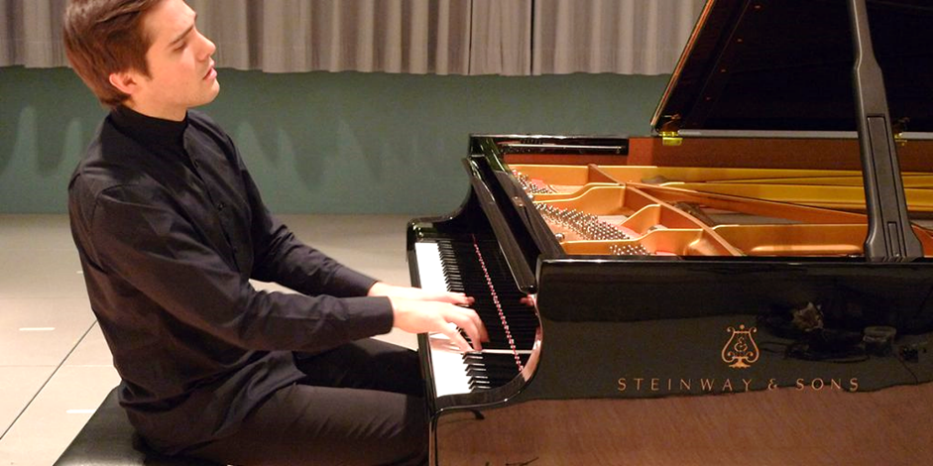 mit dem belgischen Konzertpianisten Rafael Theissenund Werken vonJohann Sebastian BachLudwig van BeethovenDomenico ScarlattiJohannes Brahms17.01.2020, 18 UhrMDC Campus Berlin-Buch, Robert-Rössle-Str. 10Kommunikationszentrum (MDC.C), Hörsaal Axon Eintritt frei, Spenden willkommen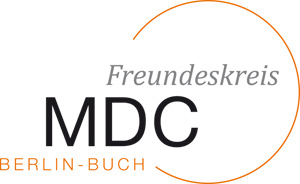 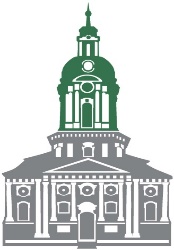                          Freundeskreis des MDC                                         Förderverein Kirchturm Buch e.V.